What can blind people do that seeing people can’t?What can seeing people do that blind people can’t?When is strength more than muscle?Create a list of people (real, fictitious, collective) who demonstrate Physical				Emotional				Spiritual“Whether you think you can or you think you can’t, you’re right.”   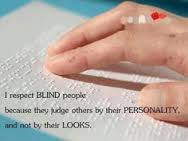 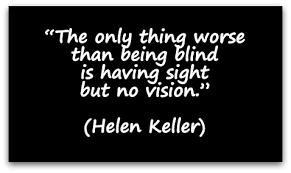 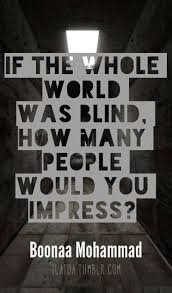 